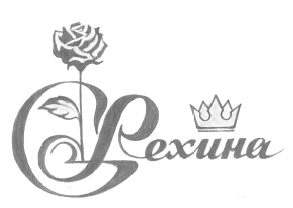 ПРАЙС-ЛИСТна29.09.2015НаименованиеНаименованиеНаименованиеТканьРазмерыЦена оптовая с за единицу(руб.)НАШИ НОВИНКИ!!!НАШИ НОВИНКИ!!!НАШИ НОВИНКИ!!!2ТТрусы женские/комплект 2 шт/Трусы женские/комплект 2 шт/Трусы женские/комплект 2 шт/40-54Данная модель в разработке397Брюки женские «Акварель»Брюки женские «Акварель»Брюки женские «Акварель»40-54Данная модель в разработке396Свитшот «Зара»Свитшот «Зара»Свитшот «Зара»40-541500,00 р.395Платье «Леди»Платье «Леди»Платье «Леди»40-54Данная модель в разработке394Платье «Элен»Платье «Элен»Платье «Элен»40-54Данная модель в разработке393Лосины женские «Амазонка»Лосины женские «Амазонка»Лосины женские «Амазонка»40-54Данная модель в разработке392Туника+ЭКОВугги /комплект/ «Олимпия»Туника+ЭКОВугги /комплект/ «Олимпия»Туника+ЭКОВугги /комплект/ «Олимпия»велсофт40-54990,00 р.391Пижама «Капля»Пижама «Капля»Пижама «Капля»вискоза42-54Данная модель в разработке390Парка «Аляска»Парка «Аляска»Парка «Аляска»Футер 3-х нитка42-54Данная модель в разработке378Костюм ЭдельвейсКостюм ЭдельвейсКостюм Эдельвейсфутер42-52790,00 р.1УЭКОВУГГИЭКОВУГГИЭКОВУГГИвелсофт37-38,39-40390,00р.389Костюм детский «Охотник»Костюм детский «Охотник»Костюм детский «Охотник»велюр28-42550,00 р.388Халат «Ассоль»Халат «Ассоль»Халат «Ассоль»велюр40-58Данная модель в разработке387Халат «Герда»Халат «Герда»Халат «Герда»велюр40-581000,00 р.386Туника «Веста»Туника «Веста»Туника «Веста»велюр40-58850,00 р.385Халат «Элона»Халат «Элона»Халат «Элона»велюр40-58750,00 р.384Костюм «Эверест»Костюм «Эверест»Костюм «Эверест»велюр40-581200 ,00 р.383Костюм «Триумф»Костюм «Триумф»Костюм «Триумф»велюр40-58Данная модель в разработке382Комплект «Карамелька»/сорочка+халат/Комплект «Карамелька»/сорочка+халат/Комплект «Карамелька»/сорочка+халат/трикотаж40-54550,00 р.381Халат «Джульетта»Халат «Джульетта»Халат «Джульетта»велюр42-54550,00 р.380Халат «Княгиня»Халат «Княгиня»Халат «Княгиня»велсофт40-54Данная модель в разработке379Халат «Есения»Халат «Есения»Халат «Есения»велсофт42-54680,00 р.377Костюм «Мартин»Костюм «Мартин»Костюм «Мартин»футер петля40-582100,00 р376Халат «Снежная королева»Халат «Снежная королева»Халат «Снежная королева»велсофт40-54800,00 р.375Халат «Лаорина»Халат «Лаорина»Халат «Лаорина»велюр40-58Данная модель в разработке374Костюм  «Патриция»Костюм  «Патриция»Костюм  «Патриция»футер 44-58Данная модель в разработке373Костюм «Помпей»Костюм «Помпей»Костюм «Помпей»флис44-58730,00 р.372Костюм «Вавилон»Костюм «Вавилон»Костюм «Вавилон»футер44-58980,00 р.371Платье «Тэффи»Платье «Тэффи»Платье «Тэффи»диор42-54700,00 р.370Костюм «Зигзаг»Костюм «Зигзаг»Костюм «Зигзаг»велсофт40-581100 р.369Комбинезон «Флэш»Комбинезон «Флэш»Комбинезон «Флэш»велсофт42-56Данная модель в разработке368Костюм «Шедевр»Костюм «Шедевр»Костюм «Шедевр»интерлок40-58Данная модель в разработке367Костюм «Успех»Костюм «Успех»Костюм «Успех»велюр42-54650,00 р.366Костюм «Элвин»Костюм «Элвин»Костюм «Элвин»велюр40-58800,00 р.365Костюм  «Аллегро»Костюм  «Аллегро»Костюм  «Аллегро»интерлок44-58Данная модель в разработке364Костюм «Августин»Костюм «Августин»Костюм «Августин»велсофт44-58900,00 р.363 Халат «Императрица»Халат «Императрица»Халат «Императрица»велюр44-62Данная модель в разработке362Халат «Диана»Халат «Диана»Халат «Диана»велюр40-58600,00 р.361Халат «Беладонна»Халат «Беладонна»Халат «Беладонна»велсофт40-58680,00 р.360Бриджи женские Бриджи женские Бриджи женские трикотаж50%,вискоза-50%44-62260,00 р.359Туника «Констанция»Туника «Констанция»Туника «Констанция»трикотаж50%,вискоза-50%42-56400,00 р.358Костюм для девочки «Забава»Костюм для девочки «Забава»Костюм для девочки «Забава»трикотаж28-36700,00 р.238Брюки женские «Алладин»Брюки женские «Алладин»Брюки женские «Алладин»штапель40-58450,00 р.354 Костюм «Яло»Костюм «Яло»Костюм «Яло»интерлок40-58900,00 р.353Костюм «Оля»Костюм «Оля»Костюм «Оля»футер40-54800,00 р.НОЧНЫЕ СОРОЧКИНОЧНЫЕ СОРОЧКИНОЧНЫЕ СОРОЧКИ328Ночная сорочка «Лучик»Ночная сорочка «Лучик»Ночная сорочка «Лучик»трикотаж42-52230,00 р.312Ночная сорочка «Анфиса»Ночная сорочка «Анфиса»Ночная сорочка «Анфиса»трикотаж42-54220,00 р.308Ночная сорочка «Варвара»Ночная сорочка «Варвара»Ночная сорочка «Варвара»трикотаж46-60305,00 р.307Ночная сорочка «Залина»Ночная сорочка «Залина»Ночная сорочка «Залина»трикотаж40-58250,00 р.295Ночная сорочка «Глория»Ночная сорочка «Глория»Ночная сорочка «Глория»трикотаж40-54230,00 р.290Ночная сорочка «Нино»Ночная сорочка «Нино»Ночная сорочка «Нино»трикотаж40-58270,00 р.284Ночная сорочка «Татьяна»Ночная сорочка «Татьяна»Ночная сорочка «Татьяна»трикотаж46-60310,00 р.270Ночная сорочка «Лариса» Ночная сорочка «Лариса» Ночная сорочка «Лариса» трикотаж46 - 60260,00 р.192Ночная сорочка «Фиона» Ночная сорочка «Фиона» Ночная сорочка «Фиона» трикотаж42 - 56240,00 р.202Ночная сорочка «Наташа»Ночная сорочка «Наташа»Ночная сорочка «Наташа»трикотаж46 - 60250,00 р.210Ночная сорочка «Симона» Ночная сорочка «Симона» Ночная сорочка «Симона» трикотаж40 - 54230,00 р.031Ночная сорочка "Дюймовочка"Ночная сорочка "Дюймовочка"Ночная сорочка "Дюймовочка"трикотаж40-54130,00 р.030Ночная сорочка "Рехина"  Ночная сорочка "Рехина"  Ночная сорочка "Рехина"  трикотаж44 - 58220,00 р.030Ночная сорочка "Рехина"  желтая, леопардНочная сорочка "Рехина"  желтая, леопардНочная сорочка "Рехина"  желтая, леопардтрикотаж44 - 58235,00 р.035Ночная сорочка "Карина"Ночная сорочка "Карина"Ночная сорочка "Карина"трикотаж40-54280,00р.027Ночная сорочка "Маруся"Ночная сорочка "Маруся"Ночная сорочка "Маруся"трикотаж46-60240,00р.029Ночная сорочка "Березка"Ночная сорочка "Березка"Ночная сорочка "Березка"трикотаж44-62290,00р.033Ночная сорочка "Памела"Ночная сорочка "Памела"Ночная сорочка "Памела"трикотаж40-54220,00р.122Ночная сорочка «Лайма» Ночная сорочка «Лайма» Ночная сорочка «Лайма» трикотаж40 - 54230,00 р.162Ночная сорочка «Марфа» Ночная сорочка «Марфа» Ночная сорочка «Марфа» трикотаж 46 - 60260,00 р.166Ночная сорочка «Иона» Ночная сорочка «Иона» Ночная сорочка «Иона» трикотаж40 - 54250,00 р.276Ночная сорочка «Венера» Ночная сорочка «Венера» Ночная сорочка «Венера» вискозавискоза40-5840-58550,00 рр072Ночная сорочка «Орхидея»  Ночная сорочка «Орхидея»  Ночная сорочка «Орхидея»  вискозавискоза40 - 5440 - 54550,00 р.091Ночная сорочка «Кармэла» Ночная сорочка «Кармэла» Ночная сорочка «Кармэла» вискозавискоза40 - 5440 - 54300,00р.218Ночная сорочка «Фаридэ»Ночная сорочка «Фаридэ»Ночная сорочка «Фаридэ»вискозавискоза44 - 6244 - 62400,00 р.198Ночная сорочка «Амура»Ночная сорочка «Амура»Ночная сорочка «Амура»вискозавискоза40 - 5440 - 54380,00 р.САРАФАНЫ, ФУТБОЛКИСАРАФАНЫ, ФУТБОЛКИСАРАФАНЫ, ФУТБОЛКИ341Сарафан « Инга»Сарафан « Инга»Сарафан « Инга»трикотаж40-58360,00 р.008Сарафан "Золушка"Сарафан "Золушка"Сарафан "Золушка"трикотаж46 - 60360,00 р.008Сарафан "Золушка"Сарафан "Золушка"Сарафан "Золушка"трикотаж62 - 64380,00 р.099Сарафан «Барышня» Сарафан «Барышня» Сарафан «Барышня» трикотаж42 - 56380,00 р.   100Сарафан «Дуняша» Сарафан «Дуняша» Сарафан «Дуняша» трикотаж42 - 56300,00 р.005Сарафан «Аленушка»Сарафан «Аленушка»Сарафан «Аленушка»трикотаж42-56280,00 р.346Сарафан «Дарья» Сарафан «Дарья» Сарафан «Дарья» вискоза,масло42-56720,00 р.334Сарафан «Марианна»Сарафан «Марианна»Сарафан «Марианна»вискоза44-58700,00 р.317Сарафан «Ландыш»Сарафан «Ландыш»Сарафан «Ландыш»вискоза40-54600,00 р.142Сарафан «Жемчужинка»Сарафан «Жемчужинка»Сарафан «Жемчужинка»вискозавискоза40 - 5440 - 54550,00 р.БЛУЗЫ,ВОДОЛАЗКИ,ТОЛСТОВКИБЛУЗЫ,ВОДОЛАЗКИ,ТОЛСТОВКИБЛУЗЫ,ВОДОЛАЗКИ,ТОЛСТОВКИ053Блуза женская «Качели»Блуза женская «Качели»Блуза женская «Качели»вискоза44-54200,00 р233Футболка женская «Кокетка»Футболка женская «Кокетка»Футболка женская «Кокетка»вискоза40-58280,00 р.321Блуза «Паола»Блуза «Паола»Блуза «Паола»вискоза40-58450,00 р.331Толстовка «Италия»Толстовка «Италия»Толстовка «Италия»трикотаж40-58350,00 р.ТУНИКИТУНИКИТУНИКИ243Туника «Диверсаль»Туника «Диверсаль»Туника «Диверсаль»академик40-54690,00 р.288Туника домашняя  «Махрушка»Туника домашняя  «Махрушка»Туника домашняя  «Махрушка»махра40-54440,00 р.386Туника «Веста»Туника «Веста»Туника «Веста»велюр40-58850,00 р.283 Туника «Аманда»Туника «Аманда»Туника «Аманда»велюр42-56450,00 р.392Туника+ЭКОВугги /комплект/ «Олимпия»Туника+ЭКОВугги /комплект/ «Олимпия»Туника+ЭКОВугги /комплект/ «Олимпия»велсофт40-54990,00 р.257Туника «Пушистик»Туника «Пушистик»Туника «Пушистик»велсофт40 - 58650,00 р.329 Туника «Тома»Туника «Тома»Туника «Тома»трикотаж46-60330,00 р.359Туника «Констанция»Туника «Констанция»Туника «Констанция»трикотаж-50%,вискоза-50%42-56400,00 р.085Туника «Куколка»  Туника «Куколка»  Туника «Куколка»  трикотаж40 - 54220,00 р.009Туника женская Туника женская Туника женская трикотаж42 - 56260,00 р.107Туника «Ася» Туника «Ася» Туника «Ася» трикотаж42 - 56360,00 р.349Туника «Саба»Туника «Саба»Туника «Саба»вискоза42-54430,00 р.347Туника «Маркиза»Туника «Маркиза»Туника «Маркиза»масло42-56450,00 р.325Туника «Джаз»Туника «Джаз»Туника «Джаз»вискоза46-60400,00 р.310Туника «Клавдия»Туника «Клавдия»Туника «Клавдия»вискоза44-58780,00 Р.311Туника «Розанна»Туника «Розанна»Туника «Розанна»вискоза44-58700,00 Р.КОСТЮМЫКОСТЮМЫКОСТЮМЫ377Костюм «Мартин»Костюм «Мартин»Костюм «Мартин»футер петля40-582100,00 р271Костюм  «Соната» Костюм  «Соната» Костюм  «Соната» академик44-581150 р.271Костюм  «Соната» Костюм  «Соната» Костюм  «Соната» академик60,62По индивидуальному заказу373Костюм «Помпей»Костюм «Помпей»Костюм «Помпей»флис44-58730,00 р.253Костюм  «Рокко»Костюм  «Рокко»Костюм  «Рокко»интерлок44-58950,00 р.253Костюм  «Рокко» Костюм  «Рокко» Костюм  «Рокко» интерлок60 - 62950,00 р.262Костюм «Марсель» Костюм «Марсель» Костюм «Марсель» интерлок40 - 581050,00 р.368Костюм «Шедевр»Костюм «Шедевр»Костюм «Шедевр»интерлок40-58Данная модель в разработке365Костюм  «Аллегро»Костюм  «Аллегро»Костюм  «Аллегро»интерлок44-58Данная модель в разработке354 Костюм «Яло»Костюм «Яло»Костюм «Яло»интерлок40-58900,00 р.378Костюм ЭдельвейсКостюм ЭдельвейсКостюм Эдельвейсфутер42-52790,00 р.372Костюм «Вавилон»Костюм «Вавилон»Костюм «Вавилон»футер44-58980,00 р.353Костюм «Оля» Костюм «Оля» Костюм «Оля» футер40-54800,00 р.022Костюм "Стелла"Костюм "Стелла"Костюм "Стелла"футер40-54650,00 р.327Костюм  «Радость»Костюм  «Радость»Костюм  «Радость»трикотаж42-56400,00 р.121Костюм  «София» Костюм  «София» Костюм  «София» трикотаж40-54410,00 р.226Костюм  «Радуга» Костюм  «Радуга» Костюм  «Радуга» трикотаж40 - 54490,00 р.017Костюм  "Божья Коровка"Костюм  "Божья Коровка"Костюм  "Божья Коровка"трикотаж42 - 56330,00 р.369Комбинезон «Флэш»Комбинезон «Флэш»Комбинезон «Флэш»велсофт42-56Данная модель в разработке   364Костюм «Августин»Костюм «Августин»Костюм «Августин»велсофт44-58900,00 р.370Костюм «Зигзаг»Костюм «Зигзаг»Костюм «Зигзаг»велсофт40-581100 р.377Костюм «Мартин»Костюм «Мартин»Костюм «Мартин»футер петля40-582100,00 р.384Костюм «Эверест»Костюм «Эверест»Костюм «Эверест»велюр40-581200,00 р.383Костюм «Триумф»Костюм «Триумф»Костюм «Триумф»велюр40-58Данная модель в разработке176Костюм «Арчи»Костюм «Арчи»Костюм «Арчи»велюр 40-58560,00 р.367Костюм «Успех»Костюм «Успех»Костюм «Успех»велюр42-54650,00 р.366Костюм «Элвин»Костюм «Элвин»Костюм «Элвин»велюр40-58800,00 р.194Костюм «Зима»Костюм «Зима»Костюм «Зима»велюр40-58600,00 р177Костюм  «Зина» Костюм  «Зина» Костюм  «Зина» велюр40-54740,00 р.351Комбинезон «Владислава»Комбинезон «Владислава»Комбинезон «Владислава»       штапель42-56950,00 р.340Костюм «Модница»Костюм «Модница»Костюм «Модница»       вискоза42-56550,00 р.356Костюм  «Елена»Костюм  «Елена»Костюм  «Елена»вискоза42-52550,00 р.338Костюм  «Майя»Костюм  «Майя»Костюм  «Майя»вискоза42-56400,00 р.230Костюм  «Одуванчик»Костюм  «Одуванчик»Костюм  «Одуванчик»вискоза40-54760,00 р318Костюм «Алмаз»Костюм «Алмаз»Костюм «Алмаз»вискоза44-581000,00 р.342Костюм  «Лаура «Костюм  «Лаура «Костюм  «Лаура «вискоза42-64600,00 р.200Комплект «Ромио»Комплект «Ромио»Комплект «Ромио»вискоза40-54410,00 р.ДОМАШНИЕ КОМПЛЕКТЫДОМАШНИЕ КОМПЛЕКТЫДОМАШНИЕ КОМПЛЕКТЫ382Домашний комплект «Карамелька»/сорочка+халат/Домашний комплект «Карамелька»/сорочка+халат/Домашний комплект «Карамелька»/сорочка+халат/трикотаж40-54550,00 р.  339Домашний комплект «Мила»Домашний комплект «Мила»Домашний комплект «Мила»трикотаж44-58320,00 р.  322Домашний комплект  «Котенок»Домашний комплект  «Котенок»Домашний комплект  «Котенок»трикотаж40-54300,00 Р.309Домашний комплект «Жаклин»Домашний комплект «Жаклин»Домашний комплект «Жаклин»трикотаж44-54230,00 р.286Домашний  комплект «Маргарет»Домашний  комплект «Маргарет»Домашний  комплект «Маргарет»трикотаж44-58370,00 р.287Домашний  комплект «Саманта»Домашний  комплект «Саманта»Домашний  комплект «Саманта»трикотаж40-54310,00 р.075Домашний комплект «Соня»Домашний комплект «Соня»Домашний комплект «Соня»трикотаж42 - 56270,00 р.067Домашний комплект «Бэлла»Домашний комплект «Бэлла»Домашний комплект «Бэлла»трикотаж40 - 54270,00 р.060Домашний комплект «Винни»Домашний комплект «Винни»Домашний комплект «Винни»трикотаж40 - 58330,00 р.021Домашний комплект «Египет»Домашний комплект «Египет»Домашний комплект «Египет»трикотаж40-58300,00 р.048Домашний комплект "Крошка"Домашний комплект "Крошка"Домашний комплект "Крошка"трикотаж36 - 54190,00 р.050Домашний комплект «Ягодка»Домашний комплект «Ягодка»Домашний комплект «Ягодка»трикотаж40 - 58270,00 р.058Домашний  комплект «Садовод»Домашний  комплект «Садовод»Домашний  комплект «Садовод»трикотаж44 - 62440,00 р.073Домашний комплект «Сердце»Домашний комплект «Сердце»Домашний комплект «Сердце»трикотаж42-56350,00 р.076Домашний комплект «Альбина»Домашний комплект «Альбина»Домашний комплект «Альбина»трикотаж38 - 56320,00 р.124Домашний комплект «Снежинка»Домашний комплект «Снежинка»Домашний комплект «Снежинка»трикотаж40-58300,00 р.165Домашний комплект «Викки»Домашний комплект «Викки»Домашний комплект «Викки»трикотаж40-54260,00 р.181Домашний комплект «Пони» Домашний комплект «Пони» Домашний комплект «Пони» трикотаж40-54240,00 р.214Домашний комплект «Каприз» Домашний комплект «Каприз» Домашний комплект «Каприз» трикотаж40 - 54260,00 р.223Домашний комплект «Лео»Домашний комплект «Лео»Домашний комплект «Лео»трикотаж40-54410,00 р.064Комплект сорочка+халат «Венеция» Комплект сорочка+халат «Венеция» Комплект сорочка+халат «Венеция» трикотаж44 - 58480, 00 р.391Пижама «Капля»Пижама «Капля»Пижама «Капля»вискозавискоза42-5442-54Данная модель в разработке299Комплект «Соблазн»Комплект «Соблазн»Комплект «Соблазн»Махра,трикотажМахра,трикотаж40-5840-581000,0 р.298Комплект «Миледи»Комплект «Миледи»Комплект «Миледи»Махра,трикотажМахра,трикотаж44-5844-58900,00 р.269Домашний комплект «Долли»Домашний комплект «Долли»Домашний комплект «Долли»вискозавискоза40-5440-54310,00 р.199Домашний комплект «Пион» (виск.сорочка+шифон. халат )Домашний комплект «Пион» (виск.сорочка+шифон. халат )Домашний комплект «Пион» (виск.сорочка+шифон. халат )вискоза, шифонвискоза, шифон44 - 5844 - 58930,00 р.209Домашний комплект  «Лотос» (виск.сорочка+шифон.халат)Домашний комплект  «Лотос» (виск.сорочка+шифон.халат)Домашний комплект  «Лотос» (виск.сорочка+шифон.халат)вискоза, шифонвискоза, шифон42-5642-56880,00 р.138Домашний комплект «Аиша»(топ и шорты) Домашний комплект «Аиша»(топ и шорты) Домашний комплект «Аиша»(топ и шорты) вискозавискоза40 - 5440 - 54320,00 р.128Домашний комплект «Мерси»(халат +сорочка) Домашний комплект «Мерси»(халат +сорочка) Домашний комплект «Мерси»(халат +сорочка) вискозавискоза40 - 5440 - 54720,00р.129Комплект тройка « Комильфо»  (халат, топ, шорты)Комплект тройка « Комильфо»  (халат, топ, шорты)Комплект тройка « Комильфо»  (халат, топ, шорты)вискозавискоза40 - 5440 - 54720,00 р.ТРУСЫТРУСЫТРУСЫ2ТТрусы женские/комплект 2 шт/Трусы женские/комплект 2 шт/Трусы женские/комплект 2 шт/40-54Данная модель в разработке1ТТрусы женские/комплект 4 шт/Трусы женские/комплект 4 шт/Трусы женские/комплект 4 шт/вискоза40-54300,00 р.306Комплект трусы+майка «Фламинго»Комплект трусы+майка «Фламинго»Комплект трусы+майка «Фламинго»трикотаж40-56270,00 р.БРЮКИ,БРИДЖИ,ЛОСИНЫБРЮКИ,БРИДЖИ,ЛОСИНЫБРЮКИ,БРИДЖИ,ЛОСИНЫ360Бриджи женские Бриджи женские Бриджи женские трикотаж50%,вискоза-50%44-62260,00 р.238Брюки женские «Алладин»Брюки женские «Алладин»Брюки женские «Алладин»штапель40-58450,00 р.291Брюки женские /манжет/Брюки женские /манжет/Брюки женские /манжет/футер44-62650,00 р333ЛосиныЛосиныЛосинывискоза42-52230,00 р.393Лосины женские «Амазонка»Лосины женские «Амазонка»Лосины женские «Амазонка»40-54Данная модель в разработкеХАЛАТЫХАЛАТЫХАЛАТЫХАЛАТЫХАЛАТЫХАЛАТЫХАЛАТЫХАЛАТЫХАЛАТЫ385Халат «Элона»Халат «Элона»велюрвелюр40-58750,00 р.388Халат «Ассоль»Халат «Ассоль»велюрвелюр40-58Данная модель в разработке387Халат «Герда»Халат «Герда»велюрвелюр40-581000,00 р.381Халат «Джульетта»Халат «Джульетта»велюрвелюр42-54550,00 р375Халат «Лаорина»Халат «Лаорина»велюрвелюр40-58Данная модель в разработке363Халат «Императрица»Халат «Императрица»велюрвелюр44-62Данная модель в разработке362Халат «Диана»Халат «Диана»велюрвелюр40-58600,00 р.380Халат «Княгиня»Халат «Княгиня»велсофтвелсофт40-54Данная модель в разработке379Халат «Есения»Халат «Есения»велсофтвелсофт42-54680,00 р.376Халат «Снежная королева»Халат «Снежная королева»велсофтвелсофт40-54800,00 р.    361Халат «Беладонна»Халат «Беладонна»велсофтвелсофт40-58680,00 р.255Халат «МариХалат «Маривелсофтвелсофт40-58550,00 р.314Халат «Конфетка»Халат «Конфетка»трикотажтрикотаж44-58380,00 р.012Халат «Флора» Халат «Флора» трикотажтрикотаж46 - 60490,00р011Халат "Снежана"Халат "Снежана"трикотажтрикотаж44 - 62430,00 р.103Халат «Сакура»  Халат «Сакура»  трикотажтрикотаж44 - 58350,00 р.197Халат «Роксана»Халат «Роксана»вискозавискоза44 - 58650,00 р.268Халат «Жасмин»Халат «Жасмин»вискоза, масловискоза, масловискоза, масло44 - 5844 - 58450,00 р280Халат «Эфет»Халат «Эфет»вискозавискозавискоза40-5840-58750,00 р.р297Халат «Алина»Халат «Алина»вискоза,п/эвискоза,п/эвискоза,п/э40-5840-58850,00 р.р.242 Халат «Нона»Халат «Нона»вискозавискозавискоза40-5840-58990,00 р.р.126Халат «Муза» Халат «Муза» интерлокинтерлокинтерлок42-5842-581020,00 р.р.ДЕТСКИЙ АССОРТИМЕНТДЕТСКИЙ АССОРТИМЕНТДЕТСКИЙ АССОРТИМЕНТДЕТСКИЙ АССОРТИМЕНТДЕТСКИЙ АССОРТИМЕНТДЕТСКИЙ АССОРТИМЕНТДЕТСКИЙ АССОРТИМЕНТДЕТСКИЙ АССОРТИМЕНТДЕТСКИЙ АССОРТИМЕНТКомплект детский (майка , трусы)Комплект детский (майка , трусы)трикотажтрикотаж26 - 3240,00 р.Комплект  топик+шортыКомплект  топик+шортытрикотажтрикотаж26-3280,00 р.Бриджи Бриджи трикотажтрикотаж28,3050,00 р.Сарафан для девочки Сарафан для девочки вискозавискоза26 - 32150,00 р.Сарафан для девочкиСарафан для девочкитрикотажтрикотаж26 - 32100,00 р.Сарафан для девочкиСарафан для девочкибатистбатист26 - 32100,00 р.Трусы Трусы трикотажтрикотаж26 - 3215,00 р.Трусы с резинкойТрусы с резинкойтрикотажтрикотаж26-3220,00 рМайкаМайкатрикотажтрикотаж26 - 3225,00 р.ШортыШортытрикотажтрикотаж26 - 3240,00 р.ТопТоптрикотажтрикотаж26 - 3240,00 р.ПОДРОСТКОВАЯ ОДЕЖДАПОДРОСТКОВАЯ ОДЕЖДАПОДРОСТКОВАЯ ОДЕЖДАПОДРОСТКОВАЯ ОДЕЖДАПОДРОСТКОВАЯ ОДЕЖДАПОДРОСТКОВАЯ ОДЕЖДАПОДРОСТКОВАЯ ОДЕЖДАПОДРОСТКОВАЯ ОДЕЖДАПОДРОСТКОВАЯ ОДЕЖДА389Костюм детский «Охотник»велюрвелюрвелюр28-42550,00 р.358Костюм для девочки «Забава»трикотажтрикотажтрикотаж28-36700,00 р.296Пижама детская «Егорка»Пижама детская «Егорка»трикотажтрикотаж28-42300,00 р.303Пижама  детская «Эмми»Пижама  детская «Эмми»трикотажтрикотаж28-42340,00 р.МУЖСКОЙ ТРИКОТАЖМУЖСКОЙ ТРИКОТАЖМУЖСКОЙ ТРИКОТАЖМУЖСКОЙ ТРИКОТАЖМУЖСКОЙ ТРИКОТАЖМУЖСКОЙ ТРИКОТАЖМУЖСКОЙ ТРИКОТАЖМУЖСКОЙ ТРИКОТАЖМУЖСКОЙ ТРИКОТАЖ315Футболка мужская Футболка мужская трикотажтрикотажтрикотаж44-6244-62250,00 р.282Брюки мужскиеБрюки мужскиеСпорт-миланоСпорт-миланоСпорт-милано44-6244-62580,00 рр207Комплект «Атлант»Комплект «Атлант»трикотажтрикотажтрикотаж44 - 6244 - 62500,00 р.208Комплект «Бруно»Комплект «Бруно»трикотажтрикотажтрикотаж44 - 6244 - 62450,00 р.220Комплект «Стас»Комплект «Стас»трикотажтрикотажтрикотаж44 - 6244 - 62470,00 р.ПЛАТЬЕПЛАТЬЕПЛАТЬЕПЛАТЬЕПЛАТЬЕПЛАТЬЕПЛАТЬЕПЛАТЬЕПЛАТЬЕ395Платье «Леди»40-54Данная модель в разработке394Платье «Элен»40-54Данная модель в разработке371Платье «Тэффи»диордиордиор42-54700,00 р.336Платье «Шанель»Платье «Шанель»диордиордиор42-5242-52900,00 р.335Платье «Диор»Платье «Диор»диордиордиор42-5642-56800,00 р.335Платье «Диор»Платье «Диор»диордиордиор58,6058,601000,00 р.260Платье «Анна-Мария» Платье «Анна-Мария» академик милано, гипюракадемик милано, гипюракадемик милано, гипюр40 - 5840 - 58760,00 р.261Платье «Моника» Платье «Моника» академик миланоакадемик миланоакадемик милано40 - 5840 - 58710,00 р.263Платье «Бьянка» Платье «Бьянка» академик миланоакадемик миланоакадемик милано40 - 5440 - 54680,00 р.264Платье «Тифани» Платье «Тифани» академик милано,гипюракадемик милано,гипюракадемик милано,гипюр40 - 5840 - 58720,00 р.277Платье «Флория»Платье «Флория»академикакадемикакадемик44-6244-621200,00 р.319Платье «Чизара»Платье «Чизара»академикакадемикакадемик40-5440-54Данная модель в разработке316Платье «Амина»Платье «Амина»академикакадемикакадемик40-5440-54750,00 р.345Платье «Эвелина»Платье «Эвелина»штапельштапельштапель42-5642-56850,00 р.246Платье «Кабаре»Платье «Кабаре»вискозавискозавискоза40 - 5440 - 54500,00 р.258Платье «Агата»» Платье «Агата»» вискоза, масловискоза, масловискоза, масло40 - 5440 - 54520,00 р.229Платье «Полина»Платье «Полина»вискоза, штапельвискоза, штапельвискоза, штапель40-5440-54480,00 р.236 Платье «Баллада» Платье «Баллада»вискозавискозавискоза40 - 5440 - 54520,00 р.240Платье «Эльвира»Платье «Эльвира»Вискоза маслоВискоза маслоВискоза масло40 - 5840 - 58600, 00 р.396Свитшот «Зара»40-541500,00 р.